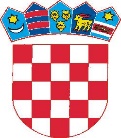 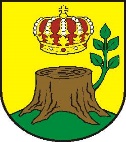 Temeljem članka 34. i 35. Zakona o komunalnom gospodarstvu („Narodne novine“, broj 68/18, 110/18, 32/20)  i članka 35. stavka 1. točke 2. Zakona o lokalnoj i područnoj (regionalnoj) samoupravi (NN, broj: 33/01, 60/01, 129/05, 109/07, 125/08, 36/09, 36/09,150/11, 144/12, 19/13,137/15, 123/17, 98/19,144/20), i članka 30. Statuta ("Službeni glasnik Općine Čaglin" broj 3/20), Općinsko vijeće Općine Čaglin  na 24.sjednici održanoj dana 29. ožujka  2021.godine, a na prijedlog općinskog načelnika, donosiO D L U K Uo obavljanju dimnjačarskih poslovaUVODNE ODREDBEČlanak 1.Ovom Odlukom o obavljanju dimnjačarskih poslova (u nastavku teksta:Odluka) uređuje se način obavljanja dimnjačarskih poslova, način i rokovi pregleda, čišćenje i kontrola dimovoda i uređaja za loženje te vršenje nadzora nad obavljanjem dimnjačarskih poslova na području Općine Čaglin. Članak 2.Pod dimnjačarskim poslovima, smatraju se pregled i čišćenje dimovodnih objekata i poduzimanje mjera za sprečavanje opasnosti od požara, eksplozija, trovanja, te zagađivanje zraka, kako štetne posljedice ne bi nastupile zbog neispravnosti dimovodnih objekata i uređaja za loženje.Članak 3.Dimovodnim objektima, u smislu ove Odluke, smatraju se usponski dimovodni kanali, spojni kutni elementi ložišta (uključujući i dimovodne zaklopke), sabirnice čađe i druge dijelove dimnjaka.NAČIN OBAVLJANJA DIMNJAČARSKIH POSLOVAČlanak 4.Dimnjačarski poslovi na području Općine Čaglin povjeravaju se trgovačkom društvu Komunalac Požega d.o.o., Vukovarska 8, 34 000 Požega, OIB:99740428762, komunalnom poduzeću u suvlasništvu Općine Čaglin (u daljnjem tekstu: komunalno poduzeće), koje mora u radnom odnosu imati stručno osposobljene osobe za obavljanje dimnjačarskih poslova (u daljnjem tekstu:dimnjačar).Članak 5.Obavljanje komunalne djelatnosti trgovačkom društvu iz članka  4. ove Odluke povjerava se na neodređeno vrijeme, odnosno dok je ova Odluka na snazi i dok je trgovačko društvo registrirano za obavljanje povjerenih komunalnih djelatnosti.Članak 6.Dimnjačarski poslovi su komunalna djelatnost i moraju se obavljati trajno.Komunalno poduzeće dužno je osigurati obavljanje dimnjačarskih poslova sukladno propisima i pravilima struke.Članak 7.Na temelju stvarnog stanja komunalno poduzeće dužno je izraditi godišnji plan pregleda i čišćenja dimovodnih objekata, te ga dostaviti Jedinstvenom upravnom odjelu Općine Čaglin  (u nastavku teksta:Upravni odjel) do 30. studenog tekuće godine za narednu godinu.Godišnji plan pregleda i čišćenja objavljuje se u "Službenom glasniku" Općine Čaglin, a obavijest o redoslijedu pregleda i čišćenja dimovodnih objekata objavit će se na web stranici komunalnog poduzeća i web stranici Općine Čaglin.Članak 8.Vlasnici ili korisnici građevine (u nastavka teksta:korisnici usluge) dužni su omogućiti dimnjačaru pregled i čišćenje dimovodnih objekata iz članka 3. ove Odluke.Korisnici usluge ne smiju dimnjačaru sprječavati pristup do mjesta čišćenja dimovodnih objekata, niti ga ometati u obavljanju dimnjačarskih poslova.Korisnici usluge dužni su dimnjačaru dati relevantne podatke koji se odnose na broj dimovodnih objekata, omogućiti mu nesmetan pristup svakom dimovodnom objektu, te osigurati da pristup vratašcima dimovodnih objekata uvijek bude slobodan.Članak 9.Pri obavljanju dimnjačarskih poslova, dimnjačar je dužan voditi računa o čistoći prostorija korisnika usluge.   Članak 10.Ukoliko dimnjačar uoči nedostatke na dimovodnom objektu, pisanim putem će o tome obavijestiti korisnika usluge, odnosno tijelo koje upravlja građevinom, da odmah ukloni nedostatke, a najkasnije u roku od mjesec dana od primitka obavijesti.Ako se radi o nedostacima na dimovodnom objektu na koji je priključeno plinsko ložište, dimnjačar je o uočenim nedostacima dužan pored korisnika usluge obavijestiti i distributera plina.O svom nalazu dimnjačar će obavijestiti komunalnog redara Upravnog odjela.   Članak 11.U svrhu održavanja dimnjaka i uređaja za loženje komunalno poduzeće obvezno provodi redovite i izvanredne preglede i čišćenja.Redoviti pregledi u svrhu održavanja dimnjaka provode se na način određen projektom građevine i pozitivnim propisima. Članak 12.Redoviti pregled uključuje najmanje:vizualni pregled, u kojeg je uključeno utvrđivanje položaja i veličine pukotine, te      drugih oštećenja bitnih za očuvanje tehničkih svojstava dimnjaka,usklađenost uređaja za loženje i dimnjaka.Na način iz stavka 1. ovoga članka obavlja se i pregled dimnjaka prije upotrebe uređaja za loženje, odnosno prije ponovne upotrebe ako dimnjak nije bio u upotrebi dulje od godinu dana. Prilikom pregleda dimnjaka, dimnjak se obvezno čisti na način koji je primjeren vrsti dimnjaka (mehanički ili na drugi način).  Članak 13.Izvanredni pregled dimnjaka provodi se prije svake promjene uređaja za loženje ili promjene goriva, nakon svakog izvanrednog događaja koji može utjecati na tehnička svojstva dimnjaka ili izaziva sumnju u upotrebljivost dimnjaka.   Članak 14.Pregled i čišćenje uređaja za loženje (peći, etažna ložišta, predtlačni kotlovi za centralna grijanja, industrijski izmjenjivači topline i termoenergetski kotlovi) izvodi se sukladno pozitivnim propisima, pravilima struke i uputama proizvođača, a u svrhu očuvanja i zaštite okoliša, te provođenja zaštite od požara.Pregled, odnosno čišćenje dimovodnih objekta i uređaja za loženje na kruta, tekuća i plinska goriva, obavlja se najmanje jedanput godišnje.Pregled i čišćenje dimovodnih objekata obavlja se i na zahtjev korisnika usluge u kraćim rokovima od propisanih, uz posebnu naknadu.Pregled i čišćenje dimovodnih objekata u kotlovnicama (snage veće od 50 kW) na plinsko ili kruto gorivo obavlja se dva puta godišnje i to prvi pregled obvezno na početku sezone grijanja, a drugi tijekom sezone grijanja, pri čemu je obvezno izdavanje stručnog nalaza o stanju i ispravnosti dimovodnih objekata jednom godišnje.  Članak 15.Dimovodni objekti koji se ne mogu očistiti moraju se spaliti.  Članak 16.Ako je potrebno da se dimovodni objekti u pojedinim građevinama pregledavaju i čiste u kraćim rokovima od rokova utvrđenim u članku 13. ove Odluke uslijed grešaka u građenju, dotrajalosti, pojačanog loženja i slično Upravni odjel odredit će rješenjem obvezu pregleda i čišćenja dimovodnih objekata u kraćim rokovima.  Članak 17.Korisnici usluge dužni su dimnjačaru omogućiti njihov pregled i čišćenje radnim danom u vremenu od 8.00 do 17.00 sati.Pregled i čišćenje dimovodnih objekata može se obavljati i izvan vremena navedenog u stavku 1. ovoga članka na temelju dogovora korisnika usluge i dimnjačara.  Članak 18.Korisnici usluge dužni su posjedovati stručni nalaz o stanju dimovodnih objekata, te isti predočiti dimnjačaru na uvid prilikom pregleda odnosno čišćenja dimovodnih objekata.NAKNADA ZA DIMNJAČARSKE USLUGE   Članak 19.Za obavljanje dimnjačarske usluge plaća se naknada.Naknadu za obavljeni pregled, čišćenje i ostale dimnjačarske usluge utvrđuje komunalno poduzeće uz suglasnost općinskog načelnika Općine Čaglin.Naknadu za obavljanje dimnjačarskih usluga plaća korisnik usluge.Komunalno poduzeće dužno je za obavljenu uslugu izdati račun, a korisnik usluge potvrditi obavljanje usluge u Knjizi o pregledu i čišćenju dimovodnih objekata.Kod kolektivnog stanovanja, čišćenje dimovodnih objekata plaća upravitelj zgrade, a za kotlovnice centralnih grijanja, isporučitelj toplinske energije.  Članak 20.Komunalno poduzeće ima pravo na naknadu za izgubljeno vrijeme i druge nastale troškove u slučaju kada korisnik usluge dimovodnih objekata ne dozvoli pregled i čišćenje dimovodnih objekata odnosno spaljivanje istih kako je utvrđeno u članku 13. i 14. ove Odluke, a odgovornost za štetne posljedice u tom slučaju preuzima korisnik usluge.NADZOR NAD OBAVLJANJEM DIMNJAČARSKIH POSLOVA   Članak 21.Nadzor nad provedbom ove Odluke obavlja komunalni redar Upravnog odjela.   Članak 22.Radi vršenja nadzora nad redovitim pregledom i čišćenjem dimovodnih objekata, komunalno poduzeće dužno je voditi Knjigu o pregledu i čišćenju dimovodnih objekata.Knjiga o pregledu i čišćenju dimovodnih objekta vodi se posebno za svaku građevinu na području Općine Jakšić, a sadrži sljedeće podatke:1.	ime i prezime vlasnika, odnosno naziv vlasnika ili korisnika građevine,2.	ulica i kućni broj. oznaka građevine (prema namjeni),3.	vrstu i broj dimovodnih objekata koji se pregledavaju i čiste,4.	datum obavljanja dimnjačarskih usluga i nalaz,5.	iznos naknade,6.	potpis dimnjačara koji je obavio poslove,7.	potpis osoba pod točkom 1. ovog stavka, kao potvrda obavljenih dimnjačarskih poslova.Kod kolektivnog stanovanja Knjigu o pregledu i čišćenja dimovodnih objekata potpisuje upravitelj zgrade, odnosno isporučitelj toplinske energijeKnjiga se vodi za tekuću godinu, a čuva se još tri godine.   Članak 23.Komunalno poduzeće dužno je Knjigu o pregledu i čišćenju dimovodnih objekata u roku od trideset dana po završetku tekuće godine, dostaviti Upravnom odjelu na pregled i ovjeru.   Članak 24.Pored Knjige o pregledu i čišćenju dimovodnih objekata, komunalno poduzeće dužno je ustrojiti i evidenciju dimovodnih objekata u koju se unose svi dimovodni objekti koji se pregledavaju i čiste.Evidencija dimovodnih objekata sadrži:1.	ime i prezime vlasnika, odnosno korisnika građevine2.	ulicu i kućni broj, oznaku građevine3.	vrstu i broj dimovodnih objekata4.	rokove pregleda i čišćenja.KAZNENE ODREDBE    Članak 25.Novčanom kaznom u iznosu od 1.000,00 kuna do 10.000,00 kuna, kaznit će se za prekršaj komunalno poduzeće, ako1.	ne kontrolira i ne čisti dimovodne objekte u propisanim rokovima,2.	obavi stručni pregled dimovodnih objekata suprotno ovoj Odluci,3.	stručni nalaz o stanju dimovodnih objekata trajno ne čuva,4.	ne izradi godišnji plan pregleda i čišćenja dimovodnih objekata i ako isti ne dostavi Upravnom odjelu u propisanom roku,5.	za obavljanje dimnjačarske usluge naplati višu naknadu nego što je to propisano,6.	ne vodi ili neuredno vodi knjigu o pregledu i čišćenju dimovodnih objekata, te ako knjige ne čuva tri godine,8.	knjigu o pregledu i čišćenja dimovodnih objekta ne dostavi u propisanom roku Upravnom odjelu na pregled i ovjeru,9.	ne ustroji evidenciju dimovodnih objekta ili ako evidencija dimovodnih objekta ne sadrži propisane podatke.   Članak 26.Novčanom kaznom u iznosu od 500,00 kuna do 5.000,00 kuna kaznit će se za prekršaj pravna osoba, ako:ne dozvoljava dimnjačaru pregled i čišćenje dimovodnih objekata, dimnjačara ometa u obavljanju poslova ili ako ne osigura slobodan pristup do vratašca dimovodnih objekta,3.	ne otkloni nedostatke na dimovodnim objektima koje je utvrdio dimnjačar,4.	ne plati naknadu za obavljanje dimnjačarske usluge,5.	ne posjeduje stručni nalaz o stanju dimovodnog objekta.Novčanom kaznom u iznosu od 200,00 kuna do 2.000,00 kuna kaznit će se za prekršaj fizička osoba ako učini prekršaj iz stavka 1. ovoga članka.PRIJELAZNE I ZAVRŠNE ODREDBE   Članak 27.Ova Odluka stupa na snagu osmog dana od dana objave u «Službenom glasniku Općine Čaglin.»KLASA: 021-05/21-01/1URBROJ:2177/03-01-21-16U Čaglinu,29.ožujka 2021.g.OPĆINSKO VIJEĆE OPĆINE ČAGLIN        	                                               Predsjednik Općinskog vijeća:                                                                                                Ivan Demše 